МЕСТНАЯ АДМИНИСТРАЦИЯМУНИЦИПАЛЬНОГО ОБРАЗОВАНИЯ ГОРОД ПЕТЕРГОФПОСТАНОВЛЕНИЕ«_24_» __июня __ 2016 г.	   		                                      № __66_«О внесении изменений в Постановление местной администрации муниципального образования город Петергоф от 31.12.2015 № 215 «Об утверждении ведомственной целевой программы мероприятий, направленной на решение вопроса местного значения «Организация и проведение местных и участие в организации и проведении городских праздничных и иных зрелищных мероприятий» на 2016 год» (с изменениями от 19.04.2016 г.)            В соответствии с Бюджетным кодексом РФ, Постановлением местной администрации муниципального образования город Петергоф от 26.09.2013 №150 «Об утверждении Положения о Порядке разработки, реализации и оценки эффективности муниципальных программ и о Порядке разработки и реализации ведомственных целевых программ и планов по непрограммным расходам местного бюджета МО г. Петергоф» местная администрация муниципального образования город Петергоф                                                     ПОСТАНОВЛЯЕТ:Внести изменения в Постановление местной администрации муниципального образования город Петергоф от 31.12.2015 № 215 «Об утверждении ведомственной целевой программы мероприятий, направленной на решение вопроса местного значения «Организация и проведение местных и участие в организации и проведении городских праздничных и иных зрелищных мероприятий» на 2016 год» (с изменениями от 19.04.2016 г (далее – Постановление)),  изложив приложение №1 к Постановлению  в редакции согласно приложению №1 к настоящему постановлению.Приложения № 1-5,7,9-12,14 к ведомственной целевой программе приложения  № 1 Постановления оставить без изменений.Постановление вступает в силу с момента опубликования.Контроль за исполнением настоящего Постановления оставляю за собой. Глава местной администрациимуниципального образования город Петергоф               А.В. ШифманПриложение №1к Постановлению МА МО город Петергоф от _24.06.16__ №_66_ВЕДОМСТВЕННАЯ ЦЕЛЕВАЯ   ПРОГРАММАмероприятий, направленная на решение вопроса местного значения «Организация и проведение местных и участие в организации и проведении городских праздничных и иных зрелищных мероприятий» на 2016 год       1.Цели и задачи программы:организация культурного досуга жителей муниципального образования город Петергоф с учетом праздничных и памятных дат;содействие развитию образовательного, культурного и духовного потенциала жителей муниципального образования;удовлетворение в потребности в положительном эмоциональном настрое от непосредственного участия в праздниках и зрелищных мероприятиях;раскрытие природных талантов и творческого потенциала горожан;поддержка культурных инициатив жителей;препятствовать развитию межэтнической враждебности и нетерпимости, ксенофобии, бытового политического экстремизма на национальной почве.2.Заказчик программы (ответственный исполнитель):Местная администрация муниципального образования город Петергоф (Организационный отдел местной администрации муниципального образования город Петергоф)3. Ожидаемые конечные результаты реализации целевой программы:            Организация и проведение мероприятий – 19.           Изготовление, приобретение подарочно-сувенирной продукции -5965 шт.             4. Сроки реализации целевой программы: 1-4 квартал 2016 года             Перечень мероприятий целевой программы, ожидаемые конечные результаты реализации и необходимый объём финансирования:                                            Приложение №1: Сметный расчет к пункту 1 программы «Организация и проведение мероприятий, посвященных 72-й годовщине полного освобождения Ленинграда от фашистской блокады» - в 1-м экз. на 2-х листах;Приложение №2: Сметный расчет к пункту 2 программы «Организация и проведение мероприятий, посвященных Международному дню освобождения узников фашистских лагерей» - в 1-м экз. на 1-м листе;Приложение №3: Сметный расчет к пункту 3 программы «Организация и проведение праздничных мероприятий, посвященных 71-й годовщине Победы советского народа в ВОВ» - в 1-м экз. на 1-м листе;Приложение №4: Сметный расчет к пункту 4 программы «Участие в организации и проведении акции «Бессмертный полк», посвященной, 71-й годовщине Победы советского народа в ВОВ» - в 1-м экз. на 1-м листе;Приложение №5: Сметный расчет к пункту 5 программы «Изготовление подарочно-сувенирной продукции с логотипом МО г. Петергоф» - в 1-м экз. на 1-м листе;Приложение №6: Сметный расчет к пункту 6 программы «Организация и проведение мероприятий, посвященных Дню города Петергофа» - в 1-м экз. на 4-х листах;Приложение №7: Сметный расчет к пункту 7 программы «Организация и проведение концерта духовной музыки, посвященного Дню города Петергофа» - в 1-м экз. на 1-м листе;Приложение №8: Сметный расчет к пункту 8 программы «Организация и проведение поэтического фестиваля, посвященного Дню города Петергофа» - в 1-м экз. на 2-х листах;Приложение №9: Сметный расчет к пункту 9 программы «Организация и проведение конно - спортивного праздника, посвященного Дню города Петергофа» - в 1-м экз. на 2-х листах;Приложение №10: Сметный расчет к пункту 10 программы «Изготовление подарочно-сувенирной продукции - краеведческой книги «Петергоф в иллюстрациях» для вручения  жителям» - в 1-м экз. на 1-м листе;Приложение №11: Сметный расчет к пункту 11 программы «Организация и проведение праздничного вечера для ветеранов Петродворцового часового завода, посвященного Дню машиностроителя» - в 1-м экз. на 2-х листах;Приложение №12: Сметный расчет к пункту 12 программы «Организация и проведение праздника ветеранов спорта» - в 1-м экз. на 1-м листе;Приложение №13: Сметный расчет к пункту 13 программы «Организация и проведениемероприятий, посвященных Международному дню инвалидов» - в 1-м экз. на 3-х листах;Приложение №14: Сметный расчет к пункту 14 программы «Организация и проведение мероприятия, посвященного празднику Весны и Труда с участием молодежи с ограниченными возможностями» - в 1-м экз. на 1-м листе.Приложение 6 к целевой программеСметный расчет к пункту 6 программы «Организация и проведение мероприятий,посвященных Дню города Петергофа» Руководитель структурного подразделения - начальник организационного отдела   местной администрации муниципального образования город Петергоф                                               Н.И. ЗимаковаПриложение 8 к целевой программеСметный расчет к пункту 8 программы«Организация и проведение поэтического фестиваля, посвященного Дню города Петергофа»Руководитель структурного подразделения - начальник организационного отдела   местной администрации муниципального образования город Петергоф                                               Н.И. ЗимаковаПриложение 13 к целевой программеСметный расчет к пункту 13  программы«Организация и проведение мероприятий, посвященных Международному дню инвалидов»Руководитель структурного подразделения - начальник организационного отдела   местной администрации муниципального образования город Петергоф                                              Н.И. ЗимаковаУтверждено               Глава МА МО г.Петергоф_______________/А.В. Шифман/            «_24_»__июня_____2016_г.№п/пНаименование мероприятияОжидаемые конечные результатыОжидаемые конечные результатыСрок исполнения мероприятияНеобходимый объём финансирования(тыс.руб.)№п/пНаименование мероприятияЕдиница измеренияКол-воСрок исполнения мероприятиявсего1.Организация и проведение мероприятий, посвященных 72-й годовщине полного освобождения Ленинграда от фашистской блокады усл.шт.110201 квартал413,02.Организация и проведение мероприятий, посвященных Международному дню освобождения узников фашистских лагерейусл.11-2 квартал164,53.Организация и проведение праздничных мероприятий, посвященных 71-й годовщине Победы советского народа в ВОВусл.71-2 квартал1039,04.Участие в организации и проведении акции «Бессмертный полк», посвященной, 71-й годовщине Победы советского народа в ВОВшт.1451-2 квартал40,05.Изготовление подарочно-сувенирной продукции с логотипом МО г. Петергофшт.40502 квартал150,06.Организация и проведение мероприятий, посвященных Дню города Петергофаусл.12-3 квартал2700,07.Организация и проведение концерта духовной музыки, посвященного Дню города Петергофаусл.12-3 квартал150,08.Организация и проведение поэтического фестиваля, посвященного Дню города Петергофаусл.12-3 квартал100,09.Организация и проведение конно - спортивного праздника, посвященного Дню города Петергофаусл.12-3 квартал200,010.Изготовление подарочно-сувенирной продукции - краеведческой книги «Петергоф в иллюстрациях» для вручения жителям шт.7502 квартал350,011.Организация и проведение праздничного вечера для ветеранов Петродворцового часового завода, посвященного Дню машиностроителяусл.12-3 квартал250,012.Организация и проведение праздника ветеранов спортаусл.13 квартал163,513.Организация и проведениемероприятий, посвященных Международному дню инвалидовусл.33-4 квартал460,014.Организация и проведение мероприятия, посвященного празднику Весны и Труда с участием молодежи с ограниченными возможностямиусл.12 квартал50,0Итого:6230,0№ п/пНаименование расходовРасчетСумма (руб.), в т.ч. НДС 18%1Расходы на техническое обеспечение мероприятия:1.1Расходы на  предоставление, монтаж и демонтаж главной сценической площадки размером 8м х 6м х 1,2 м, состоящей из соединяемых между собой модулей, из плоских алюминиевых ферм  и пола из влагостойких многослойных деревянных панелей со специальным анти скользящим покрытием в рамах из  алюминиевого профиля. Сценическая площадка должна быть оборудована ступенями и двумя техническими конструкциями для установки портальной системы. Сцена устанавливается внутри подъемной конструкции из алюминиевых ферм с четырьмя подъемниками на лебедках и  крышей из алюминиевых конструкций  и двумя боковыми рамками размером 2м х 7м для сеточных баннеров которые закрывают технические конструкции, на которых стоят главные портальные системы. Размер граунда должен быть 9м х 7м х 7мналичие технической зоны  - шатра 6 х 4 м  высота стенки – 2, 5 м, в коньке – 4 м  с внутренним подиумом  2, 44 м х 2, 44 м  высотой 0, 8 м1 усл. х 100 000,00 100 000,001.2Расходы на предоставление комплектов звукового оборудования:   - для главной сценической площадкиакустические колонки суммарной мощностью 25 кВт: мониторы  - 9 шт., 48 -  канальный микшерный пульт – 1 шт., графический эквалайзер - 2 шт., профессиональный СD проигрыватель - 1 шт., профессиональный MD плеер - 2 шт., радиомикрофоны  - 8 шт., микрофонная стойка - 8 шт., комплект оборудования (ударная установка в сборе, гитарный стек/комбик., басовый стек/комбик и комплект микрофонов для ударной установки  ), включая монтаж и демонтаж звукового оборудования; - для малой (детской) площадки  акустические колонки мощностью 3 кВт:, 16 канальный цифровой микшерный пульт–1 шт., профессиональный  СD проигрыватель или ноутбук   - 1 шт., радиомикрофоны - 2 шт., включая монтаж и демонтаж звукового оборудования1усл. х 190 000,00190 000,001.3Расходы на предоставление высококачественного комплекта светового оборудования: всепогодные приборы заливного света на светодиодах –24 шт., приборы полного вращения– 10 шт., приборы ударного света –8 шт ., стробоскоп  –2 шт ., генератор дыма 2 шт., пульт световой– 1шт.,  включая монтаж и демонтаж светового оборудования1 усл. х 105 500,00 105 500,001.4Расходы на предоставление низко шумящих генераторов автономного энергоснабжения: -  мощностью 100 кВт; кабель канал –10 шт. (главная площадка) - мощностью 5 кВт (малая детская площадка)1усл. х 50 000,00 50 000,001.5Расходы на предоставление видеооборудования: светодиодного экрана шаг P 10 мм, размер 4м х 3м, коммуникационного комплекта, видеопультовая, камера со штативом 2 шт. Экран должен быть установлен на подъемной конструкции из алюминиевых ферм с двумя подъемниками на лебедках, включая  монтаж и демонтаж видеооборудования1усл. х 155 000,00 155 000,001.6Расходы на декорационное оформление главной сценической площадки сетчатыми банерами на крышу и боковые стороны  сцены. Цветовая палитра должна соответствовать общей концепции мероприятия.Предоставление пушек бумфетти на главную сцену1 усл. х 25 000,0025 000,001.7Расходы на охрану общественного порядка во время проведения мероприятия, в том числе сцены с момента установки до момента демонтажа  (не менее 6 человек)1 усл. x 25000,00 25 000,001.8Расходы на декорационное оформление праздничных интерактивных зон и мини аттракционов (фонтаны воздушных шаров  - 10 фонтанов по 12 шаров в каждом). Цветовая палитра должна соответствовать общей концепции мероприятия1 усл. x 10000,00 10000,001.9Расходы на оформление праздничной колонны воздушными шарами, наполненными гелием в цветовой гамме, соответствующей официальным символам МО г. Петергоф:- 3 шара диаметром 1 м красного, синего и желтого цвета;- 300 шаров диаметром 36 см (100 красных, 100 синих, 100 желтых шаров)3 шара х 8 000,00 300 шаров х 30 33 000,0024 000,009000,001.10Расходы на уборку территории после проведения мероприятия, установку контейнеров для сбора мусора (7 штук объемом по 0,75 м3 каждый), вывоз мусора1 усл. х 45 000,00 45 000,01.11Расходы на установку шатров для переодевания артистов (шатер с тентовыми стенами 25 кв.м, шатер с тентовыми стенами 100 кв.м)1 усл.  x  48 000,00 48 000,001.12Расходы на установку уличных туалетов (7 шт.)7 шт. x 3 500,00 24 500,001.13Расходы на организацию пиротехнической программы (фейерверка) (в соответствии с техническим заданием)1 усл. х 120 000,00120 000,00Итого: техническое обеспечение                                                                               931 000,00Итого: техническое обеспечение                                                                               931 000,00Итого: техническое обеспечение                                                                               931 000,00Итого: техническое обеспечение                                                                               931 000,002.Расходы на транспортное обеспечение мероприятия2.1Расходы на: организацию доставки артистов и костюмного реквизита по маршруту Санкт-Петербург – Петергоф – Санкт-Петербург:- микроавтобус -легковой автомобиль -предоставление ретро-автомобиля с 15.00ч. до 15.45ч.10 часов (в том числе 1 час подача) х 750,00 3 часа (в том числе 1 час подача) х 1000,00 1 усл. х 30 000,0040 500,007 500,003000,0030 000,002.2Расходы организацию доставки сценической площадки, звукового,  светового  и видео оборудования, генераторов автономного энергоснабжения, светодиодного экрана, оборудования для создания спецэффектов, шатров для переодевания артистов:    - грузовая машина, тип грузового кузова: металлический фургон, грузоподъемность 7 -15 тонн 6 часов (в том числе 1 час подача) х 3000,00 18 000,002.3Расходы на организацию доставки ограждений на Дворцовую площадь ГМЗ «Петергоф» от РУВД Петродворцового района и обратно  (11.00 и 23.30)- грузовая машина тип грузового кузова: газель тент, грузоподъёмность 1,3 - 1,5 тонны2 часа (в том числе 1 час подача) х 1500,00 3000,00Итого: транспортное обеспечениеИтого: транспортное обеспечениеИтого: транспортное обеспечение61500,003.Расходы на информационное обеспечение мероприятия:3.1Изготовление и распространение афиш, фА140 шт. х 50,00 2 000,003.2Изготовление и распространение афиш, фА3300 шт. x  25,00 7 500,003.3Расходы на обеспечение участия в карнавале 250 жителей МО г. Петергоф, проведение активной агитационной компании по привлечению участников карнавального шествия, распространение заявок на участие по организациям, организацию сбора заявок и систематизацию полученной информации1 усл. x 10 000,00.10 000,00Итого: информационное обеспечениеИтого: информационное обеспечениеИтого: информационное обеспечение19 500,004.Расходы на творческое обеспечение мероприятия:4.1.Расходы на обеспечение работы артистов и коллективов, занятых в карнавальном шествии.1 усл. х 250 000,00.250 000 ,004.2.Расходы на обеспечение работы артистов и аниматоров, занятых в программе на детской площадке и в работе праздничных интерактивных зон и мини аттракционов , а также на предоставление миниатракционов.1 усл. х 255 000,00 255 000,004.3.Расходы на обеспечение работы   ведущего на главной сценической площадке (на протяжении всего мероприятия) 1 чел. х 20 000,00 20 000,004.4.Расходы на обеспечение работы артистов и коллективов, занятых в концертной программе на главной сценической площадке1 усл. х 512 000,00 512 000,004.5Расходы на подготовку видеоматериалов, запись фонограмм 1 усл. х 10 000,00руб.10 000,004.6.Расходы на участие в концерте праздника звезд эстрады .1 усл. х 680 000,00 680 000,00Итого: творческое обеспечениеИтого: творческое обеспечениеИтого: творческое обеспечение1727 000,005.Расходы на работу технической и административно-постановочной групп5.1Расходы на обеспечение работы режиссера, имеющего профессиональное образование, опыт работы по организации и проведению массовых гуляний и иных зрелищных мероприятий – 1 чел.1 чел. х. 20 000,00  20 000,005.2.Расходы на обеспечение работы видеооператора.1 чел. х 5 000,00 5 000,005.3.Расходы на обеспечение работы административной группы – 2 чел.2 чел.  х  8 000,00 16 000,005.4.Расходы на обеспечение работы звукорежиссеров - 2 чел.2 чел. х 5 000,00 10 000,005.5.Расходы на обеспечение работы осветителя главной сценической площадки1 чел. х 5000,00  5 000,005.6.Расходы на обеспечение работы медицинского работника с полным набором медикаментов для оказания первой медицинской помощи на все время проведения мероприятия 1 усл. х 5 000,00 5 000,00Итого: работа технической и административно-постановочной группИтого: работа технической и административно-постановочной группИтого: работа технической и административно-постановочной групп61 000,00ВСЕГО                                                                                                                         2 800 000,00ВСЕГО                                                                                                                         2 800 000,00ВСЕГО                                                                                                                         2 800 000,00ВСЕГО                                                                                                                         2 800 000,00Коэффициент снижения                                                                                         0,96428571428Коэффициент снижения                                                                                         0,96428571428Коэффициент снижения                                                                                         0,96428571428Коэффициент снижения                                                                                         0,96428571428С учетом коэффициента снижения                                                                        2 700 000,00С учетом коэффициента снижения                                                                        2 700 000,00С учетом коэффициента снижения                                                                        2 700 000,00С учетом коэффициента снижения                                                                        2 700 000,00№ п/пНаименованиеКол-воЦеназа ед. в руб.Общая стоимость,руб.1.Расходы на: - разработку программы проведения открытия фестиваля с поминутной разбивкой, сценария торжественного закрытия фестиваля с поминутной разбивкой (программа и сценарий согласовываются с Заказчиком)   - организацию работы профессионального ведущего во время открытия фестиваля и торжественного закрытия фестиваля - выступление профессионального барда, автора- исполнителя не менее 30 мин.1усл.25 000,0025 000,002.Расходы на выступление ансамбля духовых инструментов в ходе проведения торжественного закрытия Фестиваля – не менее 15 мин.1 усл. 7 500,007 500,003.Расходы на разработку дизайна, изготовление и распространение/вручение полноцветной полиграфической продукции:- разработка дизайна  -  афиши формат А3, полноцвет, печать односторонняя, плотность бумаги не менее 200 гр./м  -  дипломы формат А4, полноцвет, печать односторонняя, плотность бумаги не менее 300 гр./м1 усл.50 шт. 50 шт. 1 000,0040,00 80,007 000,001 000,002 000,004 000,004.Расходы на предоставление и вручение победителям и лауреатам фестиваля букетов цветов (в составе букета: не менее 3 цветов (хризантемы и т.п.), упаковка - флористическая сетка или флизелин, цветная лента)20 шт.350,007 000,005.Расходы на техническое обеспечение мероприятия: - предоставление звукового оборудования  для проведения торжественного закрытия фестиваля  на уличной площадке (акустическая система (колонки) Soundking мощностью не менее 1,5 к Вт или эквивалент – не менее 2 колонок, микшерный пульт цифровой  Yamaha USB mixi N6 studio 12 cx или эквивалент –  не менее 1 шт., радиомикрофоны SennheiserEW100 или эквивалент – не менее 3 шт., шнуровой микрофон  на стойке – не менее 1 шт., ноутбук  для проигрывания музыкальных файлов любых форматов - Acer Extensa 5620 или эквивалент, генератор электричества мощностью не менее 6 кВт – не менее 1 шт.), включая работу звукорежиссера, доставку, монтаж и демонтаж оборудования; - предоставление сценического подиума 3м х 4м х 1м с приставными ступенями для проведения торжественного закрытия фестиваля на уличной площадке, включая доставку, монтаж и демонтаж;  - предоставление стульев пластиковых для проведения торжественного закрытия фестиваля на уличной площадке – не менее 100 шт., включая доставку, монтаж и демонтаж;- предоставление шатра – тента размером 4м х4м, включая доставку, монтаж и демонтаж;     1 усл. 1 усл. 100 шт.1 шт.10 000,0015 000,00100,0011 500,046 500,0010 000,0015 000,0010 000,0011 500,07Расходы на организацию доставки артистов, музыкальных инструментов для участия в проведении торжественного закрытия фестиваля по маршруту Санкт-Петербург – Петергоф – Санкт-Петербург (1 микроавтобус х 7 часов (в том числе 1 час подача))1 м/а х 7 часов (в т.ч.1 час подача)1 000,00 руб./час7 000,00Итого:100 000,00№п/пНаименованиеКол-воСтоимость за ед.,в руб.Общая стоимость,руб.1.Расходы на организацию и проведение мероприятия с участием жителей МО город Петергоф - инвалидов по зрению, а также жителей МО город Петергоф с нарушением опорно-двигательного аппарата, посвященное Международному дню инвалидовРасходы на организацию и проведение мероприятия с участием жителей МО город Петергоф - инвалидов по зрению, а также жителей МО город Петергоф с нарушением опорно-двигательного аппарата, посвященное Международному дню инвалидовРасходы на организацию и проведение мероприятия с участием жителей МО город Петергоф - инвалидов по зрению, а также жителей МО город Петергоф с нарушением опорно-двигательного аппарата, посвященное Международному дню инвалидовРасходы на организацию и проведение мероприятия с участием жителей МО город Петергоф - инвалидов по зрению, а также жителей МО город Петергоф с нарушением опорно-двигательного аппарата, посвященное Международному дню инвалидов1.1Расходы на организацию и проведение торжественной части, тематической викторины и концертной программы с участием ведущего и выступлений профессиональных артистов1 усл.53 000,0053 000,001.2Расходы на предоставление подробного сценария проведения мероприятия с поминутной разбивкой 1 усл.3 000,003 000,001.3Расходы на предоставление помещений ресторана «Авиатор» S=315 кв.м (концертная площадка на не менее 110 посадочных мест, сцена, гримерные комнаты для артистов, гардероб)1 усл.30 000,0030 000,001.4Расходы на предоставление звуковой аппаратуры мощностью 1 кВт (2-х акустических колонок по 500 Вт, усилителя, микшерского пульта с встроенным ревербератором, 1-го микрофона на стойке и 1-го радио – микрофонов, СD – проигрывателя) в сопровождении работы звукооператора, доставка, монтаж и демонтаж звукового оборудования1 усл.10 000,0010 000,001.5.Расходы на организацию чаепития и предоставление:-  посуды: чайные чашки - 110 шт., блюдца - 110 шт., чайные ложки - 110 шт., салфетки  - 200 шт., тарелки  - 110 шт.; - драпировку столов;  - обслуживание мероприятия (подача продуктов, разлив чая);- горячего напитка: чай черный, байховый с сахаром на 110 чел.; - пирог яблочно – черничный в расчете 120 гр. на 1 чел. -  на 110 чел.1 усл.33 000,0033 000,001.6Расходы на обеспечение доставки артистов, костюмного реквизита к месту проведения мероприятия по маршруту СПб-Петергоф-СПб 1 легковойавтомобильх 6 часов (в т. ч. 1 час подача)500,00 3 000,001.7Расходы на предоставление подарочных наборов в подарочном пакете для вручения участникам мероприятия.  В составе каждого набора: коробка шоколадных конфет (1 шт. не менее 250 гр. в коробке, чай цейлонский, черный, листовой 1 шт. не менее 100 гр.) 110 шт.350,0038 500,001.8Расходы на предоставление цветочной продукции активным участникам мероприятия: букетов цветов (в составе букета: хризантема –3 шт., прозрачная упаковка с цветной лентой)20 букетов 225,00 4 500,00Итого:175 000,002.Расходы на организацию и проведение мероприятия с участием жителей МО город Петергоф - членов местного отделения общественной организации Всероссийского общества инвалидов Петродворцового района Санкт-Петербурга, посвященного Международному дню инвалидов Расходы на организацию и проведение мероприятия с участием жителей МО город Петергоф - членов местного отделения общественной организации Всероссийского общества инвалидов Петродворцового района Санкт-Петербурга, посвященного Международному дню инвалидов Расходы на организацию и проведение мероприятия с участием жителей МО город Петергоф - членов местного отделения общественной организации Всероссийского общества инвалидов Петродворцового района Санкт-Петербурга, посвященного Международному дню инвалидов Расходы на организацию и проведение мероприятия с участием жителей МО город Петергоф - членов местного отделения общественной организации Всероссийского общества инвалидов Петродворцового района Санкт-Петербурга, посвященного Международному дню инвалидов 2.1Расходы на организацию и проведение торжественной части, тематической викторины и концертной программы с участием ведущего и выступлений профессиональных артистов1 усл.53 000,0053 000,002.2Расходы на предоставление подробного сценария проведения мероприятия с поминутной разбивкой 1 усл.3 000,003 000,002.3Расходы на предоставление помещений ресторана «Авиатор» S=315 кв.м (концертная площадка на не менее 110 посадочных мест, сцена, гримерные комнаты для артистов, гардероб)1 усл.30 000,0030 000,002.4Расходы на предоставление звуковой аппаратуры мощностью 1 кВт (2-х акустических колонок по 500 Вт, усилителя, микшерского пульта с встроенным ревербератором, 1-го микрофона на стойке и 1-го радио – микрофонов, СD – проигрывателя) в сопровождении работы звукооператора, доставка, монтаж и демонтаж звукового оборудования1 усл.10 000,0010 000,002.5.Расходы на организацию чаепития и предоставление:-  посуды: чайные чашки - 110 шт., блюдца - 110 шт., чайные ложки - 110 шт., салфетки - 200 шт., тарелки - 110 шт.; - драпировку столов;  - обслуживание мероприятия (подача продуктов, разлив чая);- горячего напитка: чай черный, байховый с сахаром на 110 чел.; - пирог яблочно – черничный в расчете 120 гр. на 1 чел. -  на 110 чел.1 усл.33 000,0033 000,002.6Расходы на обеспечение доставки артистов, костюмного реквизита к месту проведения мероприятия по маршруту СПб-Петергоф-СПб 1 легковойавтомобильх 6 часов (в т. ч. 1 час подача)500,00 3 000,002.7Расходы на предоставление подарочных наборов в подарочном пакете для вручения участникам мероприятия.  В составе каждого набора: коробка шоколадных конфет (1 шт. не менее 250 гр. в коробке, чай цейлонский, черный, листовой 1 шт. не менее 100 гр.) 110 шт.350,0038 500,002.8Расходы на предоставление цветочной продукции активным участникам мероприятия: букетов цветов (в составе букета: хризантема –3 шт., прозрачная упаковка с цветной лентой)20 букетов 225,00 4 500,00Итого:175 000,003.Расходы на организацию и проведение мероприятия с участием жителей МО город Петергоф - больных сахарным диабетом, посвященного Международному дню инвалидовРасходы на организацию и проведение мероприятия с участием жителей МО город Петергоф - больных сахарным диабетом, посвященного Международному дню инвалидовРасходы на организацию и проведение мероприятия с участием жителей МО город Петергоф - больных сахарным диабетом, посвященного Международному дню инвалидовРасходы на организацию и проведение мероприятия с участием жителей МО город Петергоф - больных сахарным диабетом, посвященного Международному дню инвалидов3.1Расходы на организацию и проведение торжественной части, тематической викторины и концертной программы с участием ведущего и выступлений профессиональных артистов1 усл.55 000,0055 000,003.2Расходы на предоставление подробного сценария проведения мероприятия с поминутной разбивкой 1 усл.3 000,003 000,003.3Расходы на предоставление звуковой аппаратуры мощностью 1 кВт (2-х акустических колонок по 500 Вт, усилителя, микшерского пульта с встроенным ревербератором, 1-го микрофона на стойке и 1-го радио - микрофонов, СD - проигрывателя) в сопровождении работы звукооператора, доставка, монтаж и демонтаж звукового оборудования1 усл.10 000,0010 000,003.4Расходы на обеспечение доставки артистов, костюмного реквизита к месту проведения мероприятия по маршруту СПб-Петергоф-СПб 1 легковойавтомобильх 6 часов (в т.ч. 1 час подача)500,00 3 000,003.5Расходы на предоставление подарочной продукции в подарочном пакете для вручения победителям и активным участникам тематической викторины: тостер (тип управления: механический, мощность не менее 900 Вт, на два тоста)40 шт.975,0039 000,00Итого:110 000,00Всего:460 000,00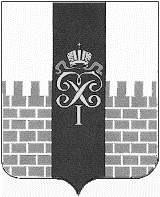 